FICHE SANITAIRE DE LIAISONDOCUMENT CONFIDENTIELDATE DE VALIDITE : 1ER JANVIER AU 31 DECEMBRE 2022Merci de remplir ce document en lettres CAPITALESCette fiche permet de recueillir des informations utiles pendant la période d’accueil du mineur à l’accueil de loisirs sans hébergement (arrêté du 20 février 2003 relatif au suivi sanitaire des mineurs mentionnés à l'article L. 227-4 du code de l'action sociale et des familles).Il vous appartient de nous indiquer tout changement qui aurait lieu en cours d’année.RESPONSABLE DU MINEURResponsable N°1 : NOM : ................................................... PRÉNOM : ........................................................... ADRESSE........................................................................................................................................................... TEL DOMICILE : ............................... TEL TRAVAIL : .................................TEL PORTABLE : ..............................Responsable N°2 : NOM : ................................................... PRÉNOM : .......................................................... ADRESSE :........................................................................................................................................................ TEL DOMICILE : ............................... TEL TRAVAIL : ................................. TEL PORTABLE : .............................NOM MEDECIN TRAITANT ................................................. TEL .............................................................................Je soussigné(e), .......................................................................... ,   responsable   légal   du   mineur,   déclare   exacts   les renseignements portés sur cette fiche et m'engage à les réactualiser si nécessaire. J'autorise le responsable du séjour à prendre, le cas échéant, toutes mesures rendues nécessaires par l'état de santé de ce mineur.Date et signature :RECOMMANDATIONS UTILES DES RESPONSABLESPort de lunettes, de lentilles, d'appareils dentaires ou auditifs, comportement de l'enfant, difficultés de sommeil, énurésie nocturne, etc ............................................................................................................................................................................................................................................................................................................................................................................................................................................................................................................................................................................................................................................................................................................................................................................. .........................................................................................VACCINATIONS (COPIES DES VACCINATIONS obligatoires spécifier nom et prénom de l’enfant concerné)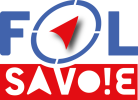 * Pour les enfants nés après le 1er Janvier 2018Si le mineur n’a pas les vaccins obligatoires, joindre un certificat médical de contre –indication.RENSEIGNEMENTS CONCERNANT LE MINEURPoids :..................................................... Taille : ............................................ (Informations nécessaires en cas d'urgence)Suit-il un traitement médical pendant l’accueil de loisirs ?                   oui                  non Si  oui,  joindre  une  ordonnance  récente,  une  autorisation parentale et les  médicaments  correspondants  (boîtes  de médicaments dans leur emballage d'origine marquées au nom de l'enfant avec la notice).AUCUN MEDICAMENT NE POURRA ETRE ADMINISTRE SANS ORDONNANCE.ALLERGIESALIMENTAIRES                                               o u i  non  Si oui, lesquelles………………………………………………………………….. MEDICAMENTEUSES                                     o u i  non  Si oui, lesquelles………………………………………………………………….AUTRES (animaux, plantes, pollen)            o u i  non  Si oui, lesquelles……………………………………..................................Si oui, joindre un certificat médical précisant la cause de l'allergie, les signes évocateurs et la conduite à tenir.Le mineur présente-t-il un problème de santé particulier qui nécessite la transmission d'informations médicales(informations sous pli cacheté), des précautions à prendre et des éventuels soins à apporter ? o u i  n o n ................................ ................................ ................................ ................................ ................................ ........................ ................................ ................................ ................................ ................................ ................. ............. ........................  ................................ ................................ ................................ ................................ ................. ............. ........................................................ ................................ ................................ ................................ ................. ............. ........................PERSONNES A CONTACTER EN CAS D’URGENCE - Les responsables légaux seront informés prioritairementOBSERVATIONS (réservé à la direction) :....................................................................................................................................................................................................................................................................................................................................................................................................................................................................................................................................................................................................................................................................................................................................................................................................................................Nom PrénomSexeFille        Garçon Fille        Garçon Fille        Garçon Date de naissance_  _ / _  _   / _ _  _ _                          Age : _ _ _ ans_  _ / _  _   / _ _  _ _                          Age : _ _ _ ans_  _ / _  _   / _ _  _ _                          Age : _ _ _ ansClasse à la rentrée 2021** Pour les inscriptions de janvier à juinClasse à la rentrée 2022** Pour les inscriptions de juillet à décembreREGIME ALIMENTAIRE :PAIouinonVEGETARIEN (avec poisson)ouinonSANS PORCouinonAUTRES :BAIGNADE -SAIT NAGER :ouinonEn fonction de nos besoins, fournir  une attestation à la pratique aquatique.En fonction de nos besoins, fournir  une attestation à la pratique aquatique.En fonction de nos besoins, fournir  une attestation à la pratique aquatique.SIESTE :ouinonSelon ses besoins / enviesSelon ses besoins / enviesSelon ses besoins / enviesVACCINS OBLIGATOIRESVACCINS OBLIGATOIRESVACCINS RECOMMANDÉSVACCINS RECOMMANDÉSDiphtérieRubéole-Oreillons -Rougeole*CoqueluchePneumocoqueTétanosHépatite B*HaemophilusBCGPoliomyélitePneumocoque*Rubéole-Oreillons- RougeoleAutres (préciser)Coqueluche *Méningocoque C*Hépatite BAutres (préciser)Haemophilus*A contacter en cas d’urgence par ordre croissantNomPrénomTélLien avec l’enfantAdresse (ville)123